Великосорочинська ЗОШ І-ІІІ ступенівВиховний захід« Ми козачата – гордість України»Підготували класні керівники 6-А та 6-Б класів  Антонь Людмила Володимирівна  Тенянко Лариса Сергіївна2018 рікМета: організувати активне й змістовне дозвілля учнів, формувати ціннісне ставлення до себе та до інших людей, виховувати почуття колективізму, вміння працювати в команді, вболівати один за одного, допомагати один одному, розвивати спритність, кмітливість; сприяти розвитку фізичних якостей школярів; виховувати моральні, естетичні, етичні якості та глибоке почуття патріотизму.Оформлення: повітряні кульки, святкові плакати.
Музичне оформлення: патріотичні музичні композиції, веселі музичні композиції для конкурсів.
Вікова категорія: учні 5-6 класів.1 ведуча: Добрий день шановні гості, вчителі, батьки, учні і любі наші найкращі чоловіки і хлопці!2 ведуча: Сьогодні ми зібрались у цій залі, щоб привітати наших лицарів і захисників зі святом – Днем Збройних Сил України.Вкраїнська армія справляє нині свято,Ми віддамо належне даті цій.Тож вас,чоловіки, дозвольте привітати,Хоч ви і не служили в ній. День чудовий – 6 грудняЦе є свято серед буднів, Зрозуміло тут без слів:Це є день Чоловіків.Отож здоров’я вам бажає щиро,І стійкості в скрутну  годину,Наснаги, щастя, радості і мируСлабка жіноча половина. Всі дівчата і жінки нашої школи як ніколи намагаються не обійти увагою чоловіків та хлопців, вітають їх, дарують подарунки та чарівні посмішки.1 ведуча: Народна мудрість стверджує, що земля може нагодувати людину своїм хлібом, напоїти водою зі своїх джерел, але захистити себе не може.(пісня дівчаток 6 -А класу «Україна ненька»)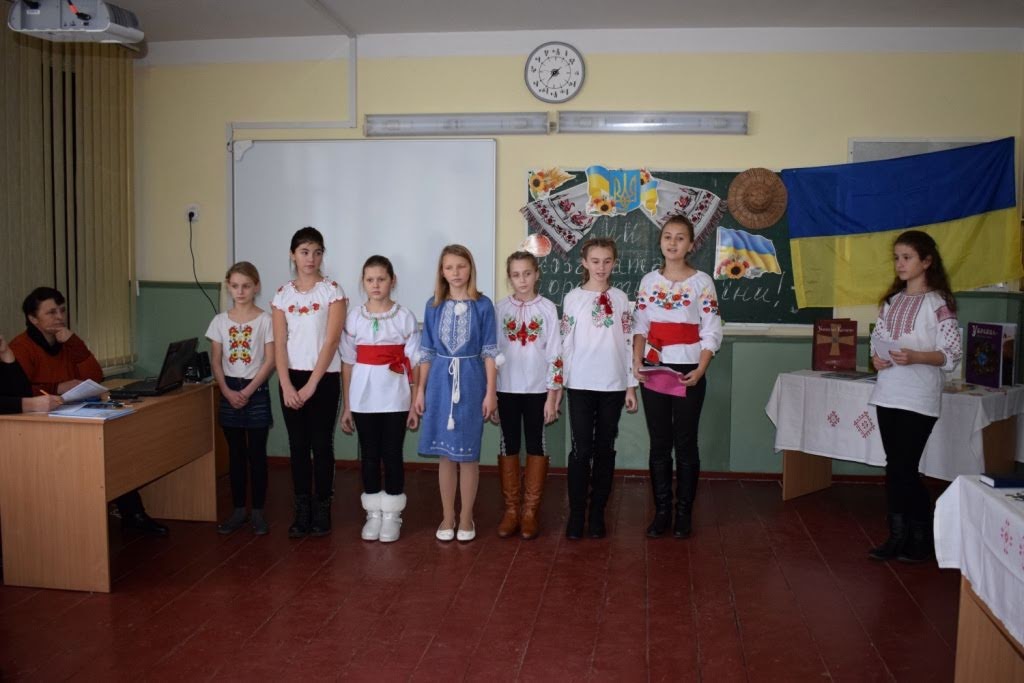 2 ведуча: Тому це святий обов’язок тих, хто живе, хто користується всіма її благами і дарами. Виконуючи цей почесний обов’язок ідуть юнаки служити  в армію, щоб берегти мир і спокій своєї Батьківщини, стояти на сторожі її інтересів.1 ведуча: Нелегка військова служба. Це ранні підйоми, багатокілометрові пробіжки і армійська дисципліна.2 ведуча:Сьогодні всі жінки вітають хлопців та чоловіків, бо хочуть зайвий раз підкреслити у чоловіків такі якості, як мужність, надійність, сміливість, щиросердя і шляхетність.1ведуча: Всі дівчата нашої школи, як ніколи, намагаються не обійти увагою юнаків, вітають їх, дарують чарівні посмішки.Ми бажаємо вам, хлопці,Друзі наші щирі,На «відмінно» всім навчатисяІ завжди жити в мирі!Щоб зростали і мужніли 
Ви кожну годину, 
Щоб батьки пишались вами 
У будь – яку днину ! 
 Отож разом усі вітаємо , 
Удачі , щастя , перемог бажаємо. 
Нехай же радість з вами поруч 
Іде завжди праворуч і ліворуч. 
  Нехай завждиздійсняються всі мрії , 
Вершин блискучих досягайте , 
І нам також допомагайте . 2 ведуча: Сьогодні ми пропонуємо вам здійснити цікаву подорож у дивовижний світ чоловічої краси і сили, кмітливості і майстерності.1 ведуча: Справжній чоловік – сильний чоловік.У нього справа честі понад усе.2 ведуча: А нашим хлопцям для того, щоб стати справжніми захисниками, треба уже зараз готуватися, загартовуватися, займатися спортом.1 ведуча: І не тільки! Треба ще бути мужнім, винахідливим і кмітливим.2 ведуча:І сьогодні ми зможемо переконатися, що сильна половина людства дійсно наділена такими якостями.1 ведуча: Тож розпочинаємо наші спортивно-розважальні змагання між командами 6- А та 6-Б класів.2 ведуча: Оцінювати змагання буде журі в складі: Прокоф’євої  Ніни Олександрівни, Опухлого Юрія Васильовича та учня 11 класу Коваленка Владислава.Суддям хочемо нагадати:Бали чесно рахувати,Не підсуджуйте  нікому,А судіть всіх по закону!А зараз слово нашим майбутнім захисникам, запрошуємо наші команди .(Представлення команд , виконання пісень 6-А клас «Козацькому роду нема переводу», 6-Б «Дружба віддана»)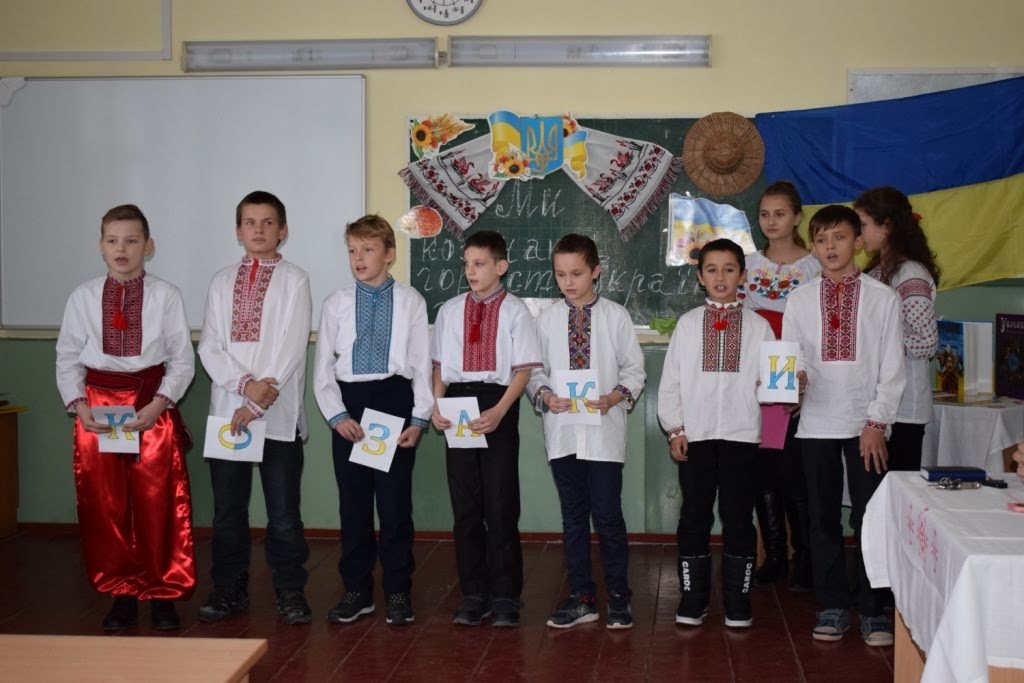 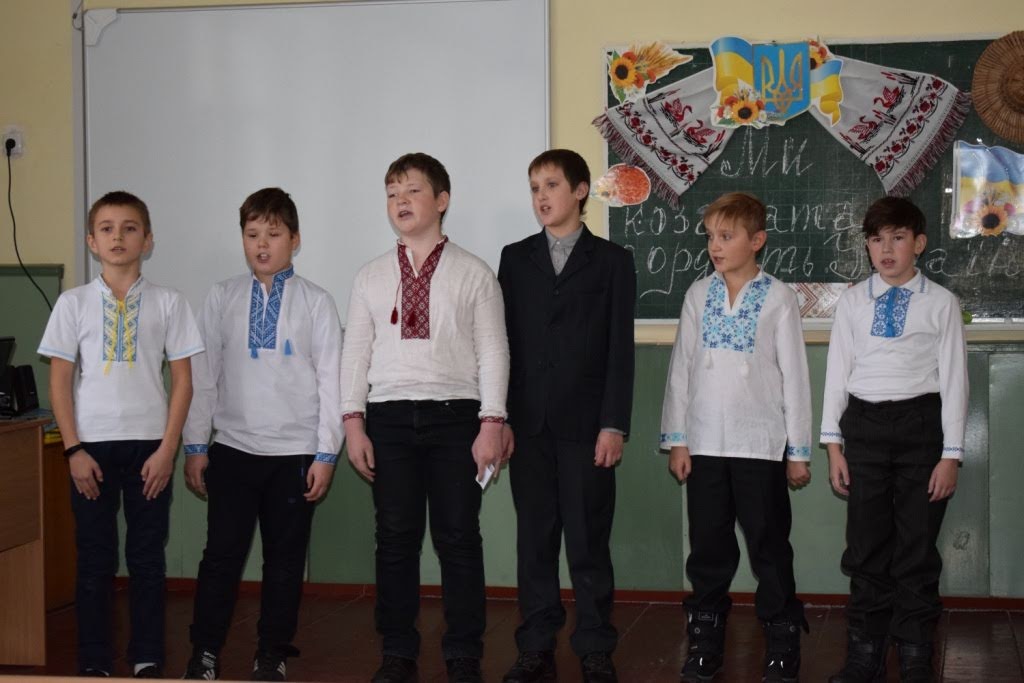 Проведення конкурсів ученицями 6 класів.(Під час проведення конкурсів звучить весела, бадьора музика)Конкурс № 1 Ведучий .  Кожен знає, що ранок починається з пробудження та одягання. Солдатам в армії одягатися потрібно дуже швидко, щоб не порушити дисципліну. І зараз ми побачимо, як наші хлопці вміють швидко вдягатися. Оголошується перший конкурс: «Хто швидше одягнеться»(Викликаються по одному учневі з команди. У коробках лежать речі цих учнів: черевики, зв’язані шнурками; штани та піджак навиворіт. Учні підходять до своїх коробок і за сигналом ведучого, починають одягатися. Виграє той, хто швидше і краще одягнеться, вклавшись в одну хвилину.Обладнання: черевики на шнурках, спортивна форма, коробка для одягу із написом класу, свисток, секундомір.)(Журі оцінює конкурс за 5 бальною системою.)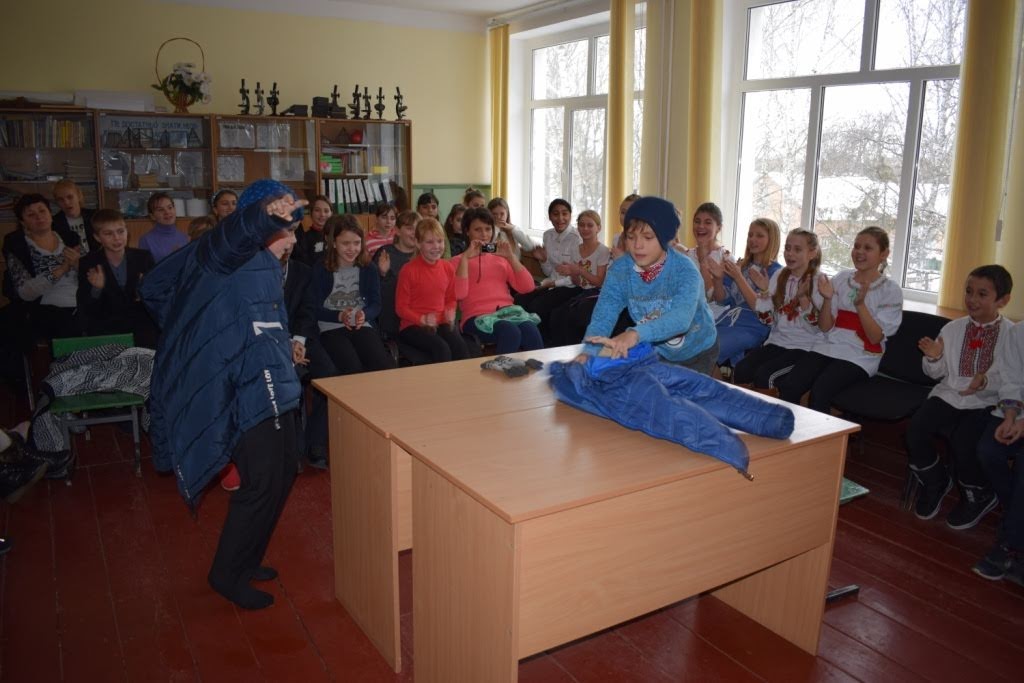 Конкурс № 2Ведучий. Мабуть, усі знають, що солдати – надійні помічники своїх батьків і особливо мам. Мами часто заклопотані домашніми справами. Отже перевіримо, як ви допомагаєте своїм мамам доглядати менших сестричок та заплітати їм коси. Ваше вміння ви можете виявити в конкурсі:«Хто краще заплете косу»Участь беруть по одному учневі з команди та одна дівчинка з групи підтримки.Завдання конкурсу – заплести косу дівчинці. Дівчата сидять на стільцях з розплетеним волоссям. За сигналом ведучого хлопці починають заплітати коси дівчатам. Виграє та команда, учасник якої краще заплете косу за З хвилини.Журі оцінює конкурс за 5 бальною системою.Обладнання:4 гребінці, 4 стрічки, 4 стільці, свисток, секундомір.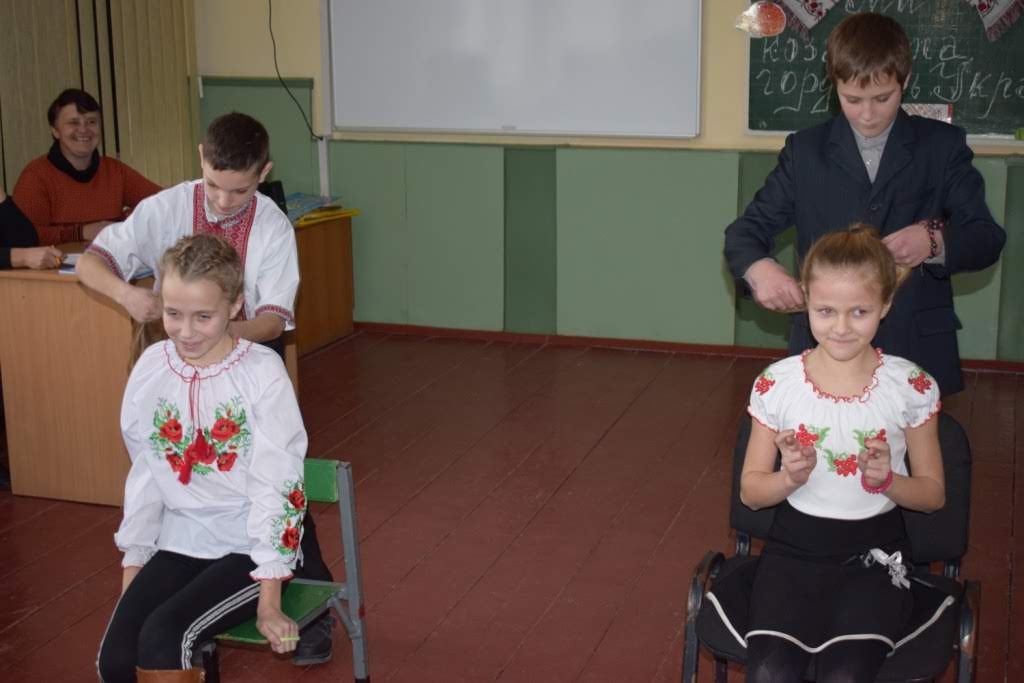 Конкурс № 3 Ведучий . Ми всі побачили, як дружно змагаються за перемогу дві команди, бо кожна з них складає одне ціле. Найголовніші їхні організатори, звичайно, командири. Вони, мабуть, найкмітливіші, найспритніші і наймужніші. Перевіримо це? Отже, оголошується конкурс капітанів.Конкурс капітанів «Відгадай загадку»Запрошуються капітани до ведучого. Вони по черзі виймають з капелюха по одній картці з загадкою і загадують їх один одному. Далі кожен капітан виймає три картки. Виграє той, хто відгадає більше загадок.Обладнання: капелюх,  картки із загадками, наприклад:Що станеться з білою хусткою, якщо її занурити у Чорне море? (Вона стане мокрою).На ґанку гралися 5 мишенят. Прибігла кішка і сіла на ґанку. Скільки тварин стало на ґанку? (Одна кішка)Із якого посуду неможливо нічого з’їсти? (Із порожнього)Андрійко зсипав разом три купки піску, а потім висипав туди ще одну. Скільки стало купок? (Одна велика купа)На ставку плавало 7 качок. Три з них пірнули. Скільки качок залишилося на ставку? (7, бо 4 плавали на воді, а 3 пірнули під воду)Матуся розрізала шоколадний батончик на три частини. Скільки розрізів їй довелося зробити? (Два розрізи)7. На що схоже пів’яблука? (На іншу половину)8. Коли чорній кішці легше зайти в будинок?(Коли двері відчинено)9. Якою косою не косити (Дівочою)10.Жило 300 котів і один чоловік, скільки було там ніг? (2 бо у котів лапи).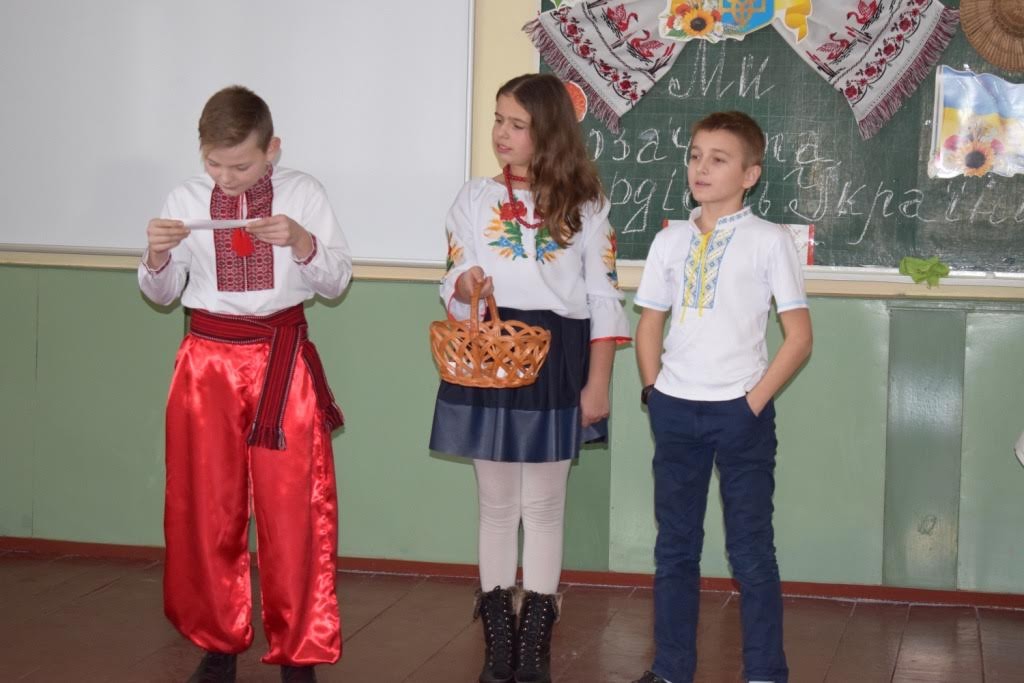  (пісня учнів 6- Б класу)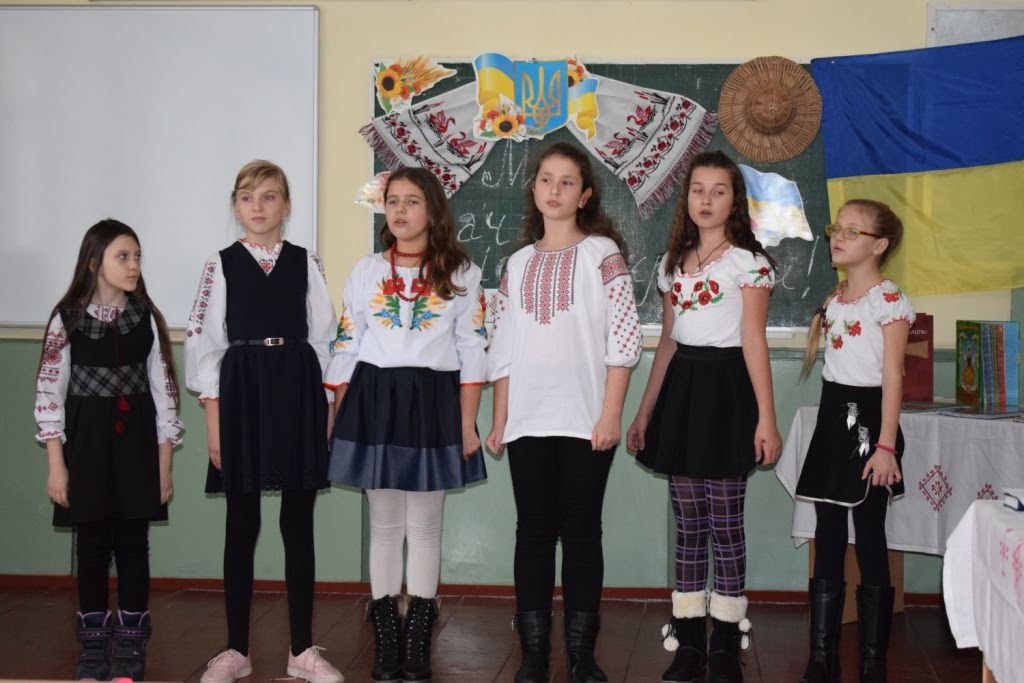 Конкурс № 4Ведучий . Отже, ми з’ясували, наскільки кмітливі наші капітани. Тепер вони сміливо можуть вести в бій свої команди. Наступний конкурс визначить ваші мистецькі здібності.Конкурс «Художники»Участь бере вся команда.Є  4  аркуші ватману, на одному з них зображені коло й овал, на другому – трикутник і прямокутник. За допомогою жеребкування визначається, якій команді випадає який аркуш. Команди протягом  хвилини мають домалювати тварину за власною фантазією. Перед тим командам дається 1 хвилина на роздуми: хто і що малюватиме. Починають малювати за сигналом ведучого. Виграє та команда, яка намалює свою тварину краще.Журі оцінює конкурс за 5 бальною шкалою. Обладнання: 4 аркуші  із зображенням вказаних геометричних фігур, маркери, свисток, секундомір.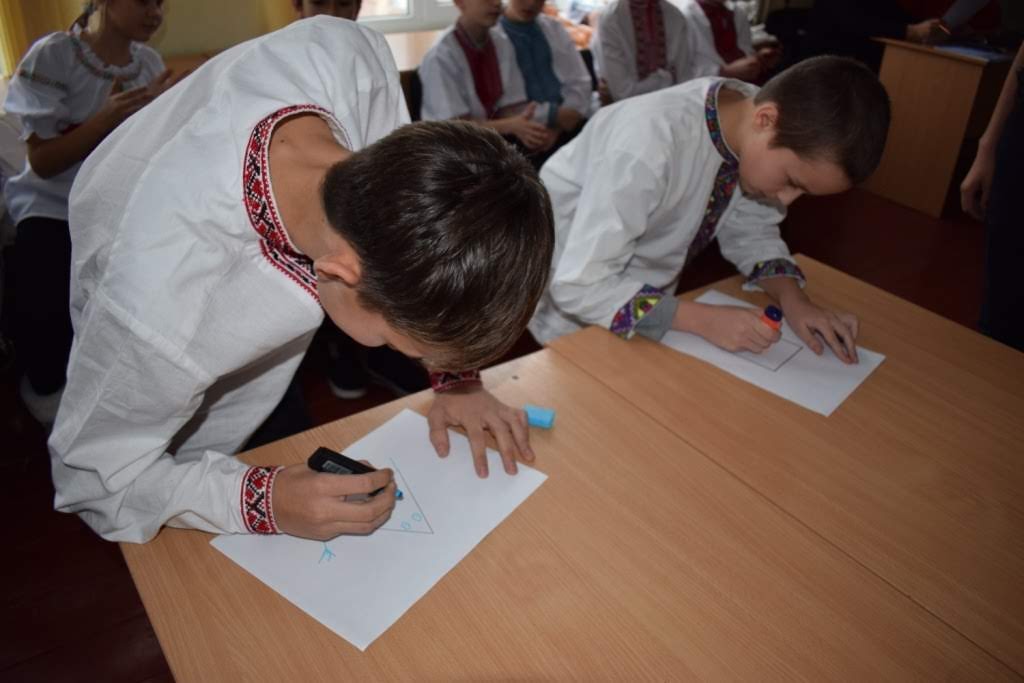 Конкурс № 5 Ведучий . Наступним  конкурсом ми можемо виявити, як майбутні захисники рідної землі цікавляться літературою.«Склади прислів’я»Учасники вибирають по одному конверту з картками, на яких написані слова з відомих прислів’їв. Завдання для учасників –скласти прислів’я з «розсипанок». Виграє та команда, учасники якої правильно склали прислів’я.(Журі оцінює конкурс за 5 бальною шкалою.) Обладнання: 4 конверти, картки з розрізаними прислів’ями:Від теплого слова і лід розмерзає . Усе добре переймає, а зле уникай.  Слово до слова і  зложиться мова. Не одежа красить людину, а добрі діла.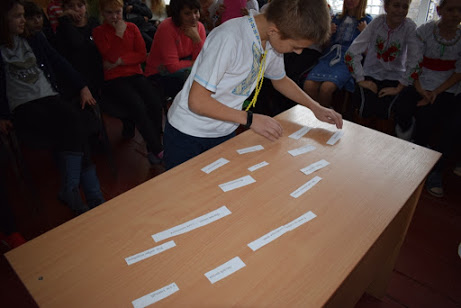 Конкурс № 6Наступний конкурс має назву « Майстри на всі руки»,точніше на одну. Хлопцям зав’язують  одну руку до руки сусіда. Завдання гуртом одягнути маля.(Журі оцінює конкурс за 5 бальною шкалою.)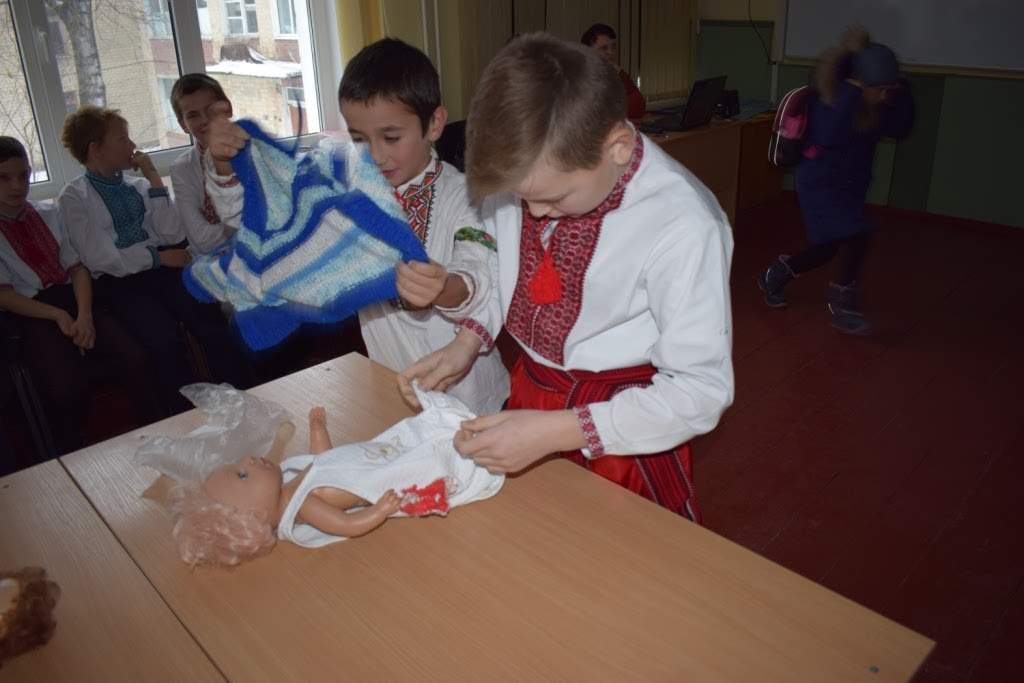   Конкурс № 7А тепер домашнє завдання.Наліпити вареників із підготовленого вдома тіста. (За 1 хв. Потрібно зліпити певну кількість вареників. Кількість вареників дорівнює кількості балів.)Виконання пісні «Варенички мої» учнями 6-А класу.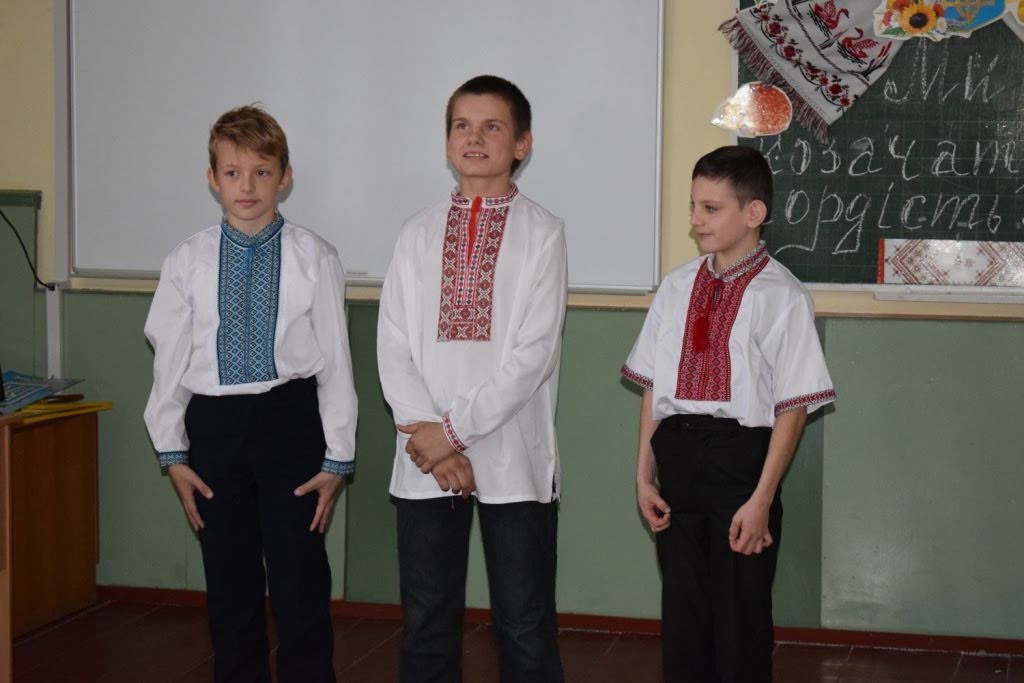 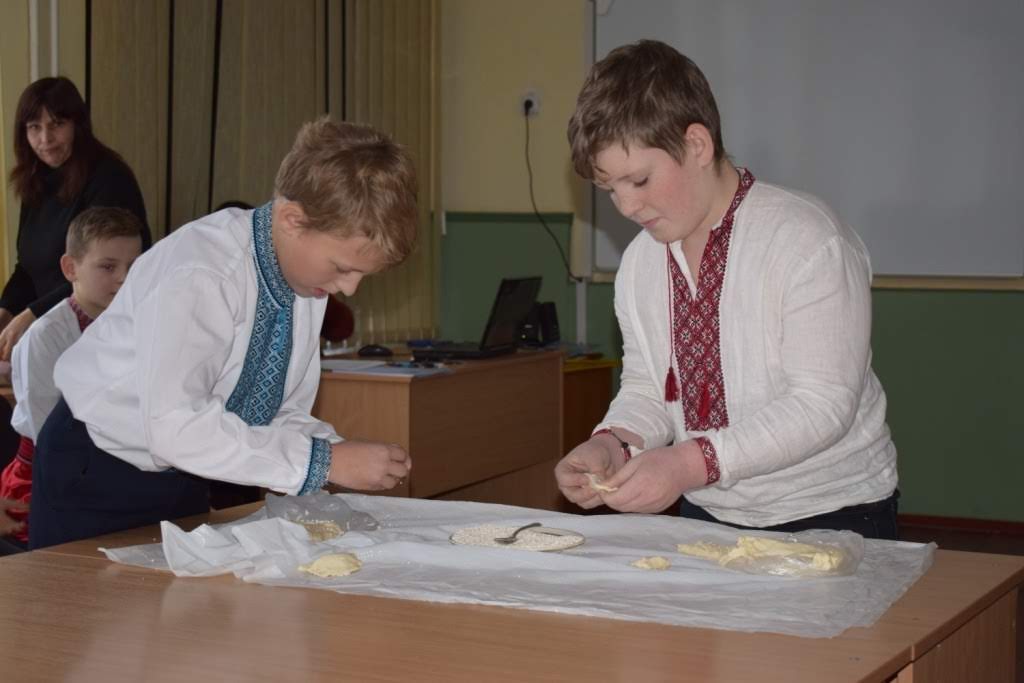 Журі проводить останню нараду Привітання дівчатВи — наша опора,
Ви — наша надія.
Дорослими станете —
Будьте міцними,
Твердими, мов криця. 2.Для цього ще треба
Багато вам вчиться.
Тож хай вам всміхається
Вранішнє сонце.
3. Бажаєм вам радості
В кожне віконце.
Ростіть і мужнійте,
Любі хлоп’ята!
Хай вами гордяться
Ваші мама і тато.Звучить пісня  у виконанні хлопців 6-А та6-Б класів «Ми-козаки»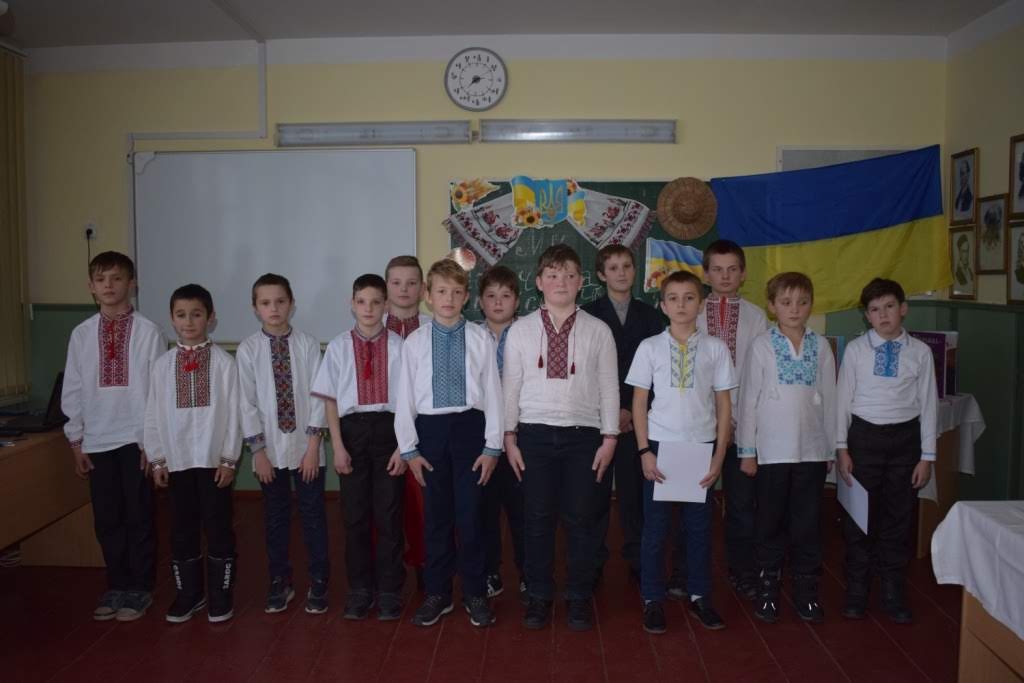 Підбиття підсумків.Заключне слово журі. Члени журі підбивають загальний підсумок та оголошують переможців.Нагородження учасників і переможців грамотами.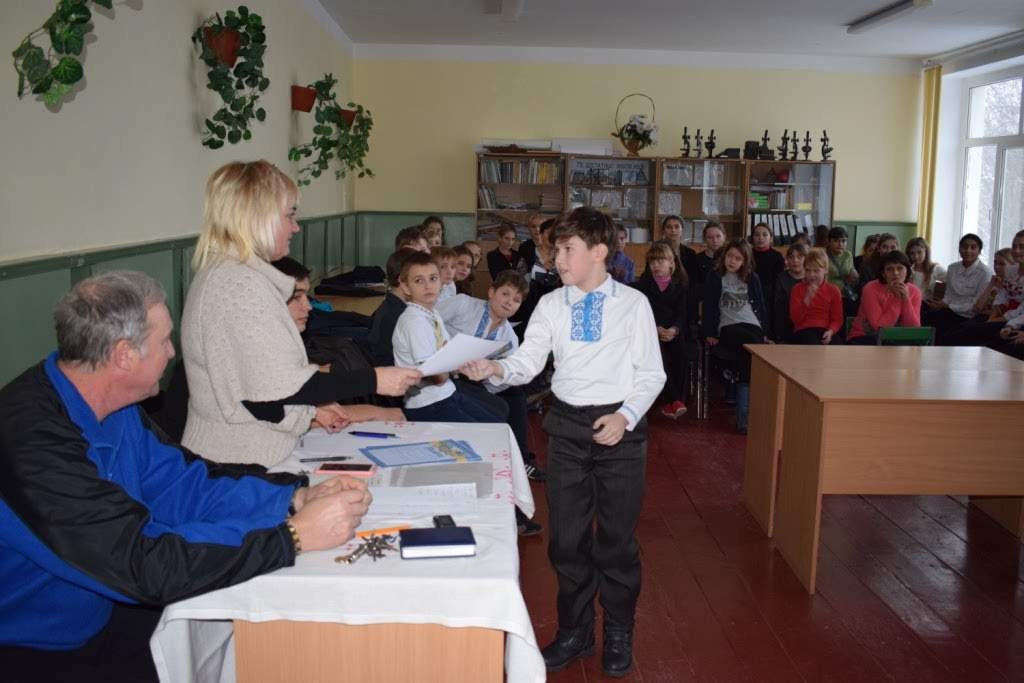 Заключне словоВідчайдушні, вольові, сильні воїни-захисники!Сьогодні свято –  в вашу честь!Дорогі чоловіки! Ще раз прийміть щирі побажання!По цьому слові – будьте здорові!Будьте щасливі, мужні й вродливі!Ще раз  вітаємо усіх зі святом!Будьте відважні, будьте багаті!Вручення солодких призів всім учасникам свята.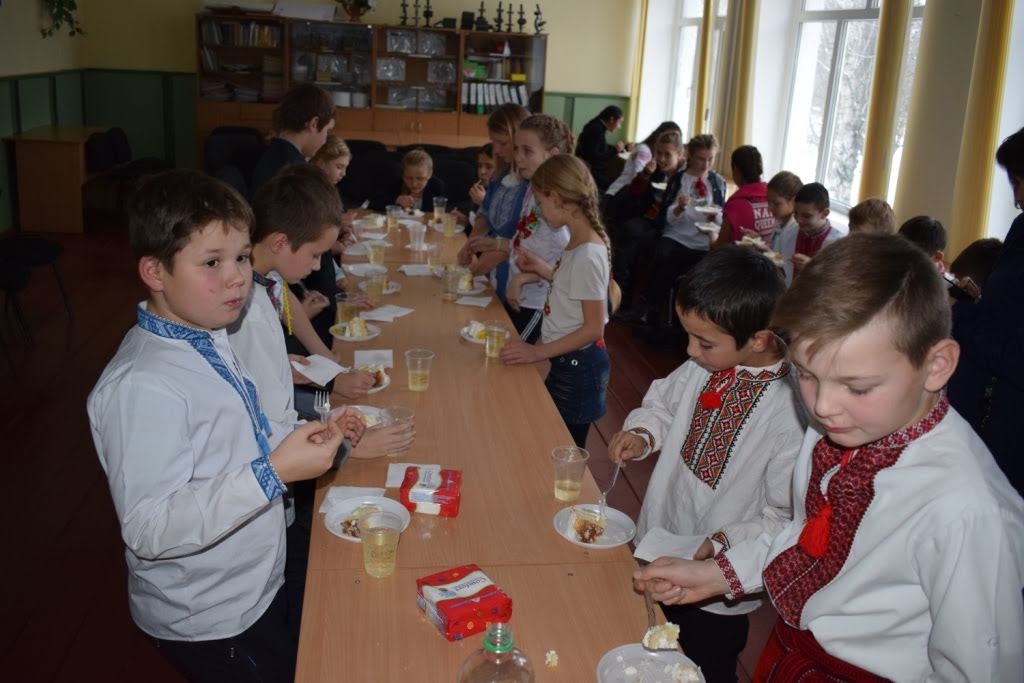 